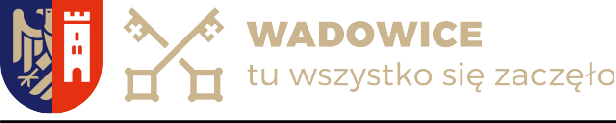  Regulamin Gminnej Orlikowej Ligi Amatorów w Wadowicach – edycja Jesień 2021 KWESTIE FORMALNEOrganizatorem Gminnej Orlikowej Ligi Amatorów, zwanej dalej „GOLA” jest Gmina Wadowice, współorganizatorem MKS Skawa Wadowice, a koordynatorem prowadzącym rozgrywki są animatorzy orlika: Tomasz Mamcarczyk i Maciej Skawina. Celem organizacji GOLA jest zachęcenie do aktywnego spędzania czasu wolnego oraz integracji mieszkańców Gminy Wadowice, dla których pasją jest piłka nożna, jak również wyłonienie najlepszych drużyn amatorskich w piłce nożnej na Orliku w regionie.Liga zostanie rozegrana na Orliku w Wadowicach (Ul. Błonie 2) w terminie wrzesień-październik-listopad 2021 roku.Zgłoszenia należy przesłać mailowo na adres: sport@wadowice.pl w terminie do 8 września 2021 r. W temacie maila należy napisać: ZGŁASZAM DRUŻYNĘ DO GOLA, a w treści maila podać nazwę drużyny, imię i nazwisko osoby zgłaszającej oraz numer kontaktowy.Dla najlepszych drużyn przewidziano nagrody oraz puchary, ufundowane przez Gminę Wadowice i sponsorów. Organizator rozgrywek prowadzi klasyfikacje na: najlepszych strzelców pierwszej i drugiej ligi  oraz najlepszego bramkarza.Wszelkie sporne kwestie w trakcie turnieju rozstrzygają organizatorzy.ZASADY UCZESTNICTWA W TURNIEJUDrużyna składa się minimalnie z 6, a maksymalnie z 18 zawodników. Na boisku występuje jednocześnie pięciu zawodników w polu plus bramkarz.Liczba drużyn biorących udział w GOLA jest ograniczona. Jeśli do 1 maja 2021 roku zgłosi się więcej zespołów, niż planowana liczba miejsc, pierwszeństwo będą miały te drużyny, które w swoim składzie będą mieć minimum trzech zawodników z Gminy Wadowice (szczegółowe informacje na temat tego punktu można uzyskać pod numerem telefonu: 512 448 952).W rozgrywkach mogą brać udział zawodnicy, którzy ukończyli 15 lat i starsi, jednak w przypadku niepełnoletnich wymagana jest wówczas pisemna zgoda rodziców lub prawnego opiekuna. Każdy z zawodników musi mieć przy sobie dokument tożsamości. W trakcie każdego spotkania do końcowego gwizdka kapitanowie drużyn mogą zgłosić chęć przeprowadzenia konfrontacji.W przypadku braku zgody niepełnoletniego i wprowadzenie organizatora w błąd, organizator nie bierze odpowiedzialności za zawodnika.Po zgłoszeniu mailowym oraz zakwalifikowaniu się do ligi na wskazany adres przesłany zostanie formularz ze składami, który należy odesłać w terminie do 5 września 2021 roku na adres: sport@wadowice.pl. W tytule maila należy napisać: SKŁAD DRUŻYNY (TUTAJ NAZWA) NA GOLA.Każda drużyna do końca rozgrywek grupowych może dokonać pięciu zmian w swoim składzie z zachowaniem ww. punktów regulaminu. Składy zostaną podane do publicznej wiadomości i każdy z kapitanów/kierowników będzie mógł zgłosić zastrzeżenia co do ich zgodności z regulaminem.Udział w lidze jest bezpłatny. Każda drużyna biorąca udział w rozgrywkach zobowiązana jest do opłacenia kaucji w wysokości 200 zł, najpóźniej do 16 września 2021 r.Kaucja pobierana jest na wypadek zniszczenia (zagubienia sprzętu) oraz wycofania się zespołu z rozgrywek. W przypadku niestawienia się na mecz jednej z drużyn w wyznaczonym terminie (najpóźniej 10 minut po terminie) sędzia odgwizduje koniec spotkania, a Organizator orzeka walkower dla drużyny przeciwnej i nakłada karę finansową w kwocie 100 zł na drużynę, która nie stawiła się na zawody (kara pobierana jest z kaucji),Drugie niestawienie się na mecz tej samej drużyny skutkuje kolejną karą finansową w wysokości 100 zł i wykluczeniem z rozgrywek,Po ostatniej kolejce ligi każda drużyna, która nie złamie ww. punktów, otrzymuje zwrot powyższej kaucji – 200 zł,W GOLA mogą brać udział zespoły niezrzeszone. Organizator ma prawo poprosić kapitana zespołu o zmianę nazwy, jeśli budzi jakiekolwiek kontrowersje.W turnieju mogą brać udział zarówno zawodnicy niezrzeszeni, jak i zrzeszeni w klubach piłkarskich (amatorzy bez profesjonalnego kontraktu).Zawodnicy uczestniczą w turnieju na własną odpowiedzialność, ubezpieczając się we własnym zakresie.Organizator nie ubezpiecza zawodników co jest równoznaczne z faktem, iż nie ponosi odpowiedzialności prawnej za szkody oraz uszczerbek na zdrowiu uczestników rozgrywek ligowych.Każdy zawodnik biorący udział w turnieju przed przystąpieniem do gry musi podpisać oświadczenie o stanie zdrowia, wypełnić kwestionariusz Covid-19, oświadczenie o zapoznaniu się z regulaminem i zgodzie na przetwarzanie danych osobowych.ZASADY ROZGRYWEKRozgrywki prowadzone będą systemem każdy z każdym w dwóch ligach – pierwszej i drugiej. Szczegółowy system rozgrywek uzależniony jest od ilości zgłoszonych drużyn.System gry 5+BR w polu gry.Auty wykonujemy poprzez podanie z linii autowej.Bramkarz wznawia grę od bramki poprzez wrzut piłki w pole gry, bądź podanie nogą.Po każdym zdobytym golu grę wznawiamy od środka boiska.Zmiany hokejowe, lotne.Rezerwowi przebywają zawsze na połowie swojego bramkarza poza polem gry.Reszta przepisów zgodnie z zasadami PZPN.
Koordynator nadzoruje prawidłowy przebieg rozgrywek i zgodność ich przebiegu z niniejszym regulaminem. Ponadto koordynator:weryfikuje wyniki spotkań,opracowuje terminarz spotkań,zapewnia obsadę sędziowską,prowadzi statystyki dotyczące rozgrywek,rozpatruje protesty zgłoszone przez drużyny w trakcie rozgrywek,umieszcza informacje o rozgrywkach na stronie internetowej www.wadowice.pl oraz facebookowej fb.com/orlikwadowice.

Organizator zapewnia wyłącznie doraźną pomoc przy urazach (otarcia, oparzenia, dezynfekcja ran, zabezpieczenie ran: plaster, bandaż), jednocześnie nie ponosiodpowiedzialności prawnej za udział w rozgrywkach chorych i powstałych z tego powodu wypadkach, a także skutki wypadków w czasie gry każdego z zawodników. Każdy zawodnikponosi własną odpowiedzialność w tych rozgrywkach. Organizatorzy nie ponoszą odpowiedzialności za powstałe wypadki podczas zmagań ligowych.Obowiązkowe obuwie do gry to obuwie z płaską podeszwą (mogą być buty typu turfy lub z przeznaczeniem na sztuczną murawę)Rozgrywki odbywać się będą według terminarza opracowanego przez organizatora. Zostanie on zamieszczony na stronie facebookowej www.facebook.com/orlikwadowice.
oraz przekazany kierownikom drużyn na spotkaniu organizacyjnym.Inauguracja rozgrywek odbędzie się 13 maja 2021.Wszystkie mecze rozegrane zostaną na boisku Orlik w Wadowicach w każdy czwartek od godziny 18:00. Uprawnionym zawodnikiem jest ten, który widnieje na liście zbiorczej drużyny. Udział w spotkaniu nieuprawnionego zawodnika będzie równoznaczny z przyznaniem walkowera dla drużyny przeciwnej.Kierownicy drużyn zobowiązani są przed zawodami do czytelnego wpisania imion i nazwisk swoich zawodników do protokołu zgodnie z numeracją na koszulkach oraz podpisania.
Istnieje możliwość składania protestów odnośnie tożsamości zawodników drużyny przeciwnej przez kapitanów lub kierowników. Mają oni prawo zażądać okazania dowodu tożsamości zawodnika, co do którego istnieje podejrzenie. Protest taki można składać u koordynatora lub sędziego prowadzącego zawody nie później niż po zakończeniu meczu.Drużyny powinny występować w jednolitych strojach sportowych z numeracją na plecach.Opiekunowie oraz kapitanowie drużyn ponoszą odpowiedzialność za zachowanie swoich zawodników przed, w trakcie i po zakończeniu turnieju. W przypadku uszkodzenia mienia obiektu sportowego zespoły obciążone zostaną kosztami naprawy.Na terenie całego obiektu obowiązuje całkowity zakaz spożywania alkoholu i środków odurzających lub innych podobnie działających substancji.Za niewłaściwe zachowanie się zawodników, opiekunów drużyn lub trenerów dana drużyna może być wykluczona z rozgrywek – decyzję podejmują sędziowie oraz koordynator GOLA.Szczegółową interpretację regulaminu rozgrywek, zgłoszone protesty oraz sprawy nie ujęte w ww. regulaminie pozostawia się w gestii organizatorów. IV. POSTANOWIENIA KOŃCOWEUczestnictwo w Gminnej Orlikowej Lidze Amatorów w Wadowicach jest równoznaczne z akceptacją niniejszego regulaminu.Organizator zastrzega sobie prawo do wprowadzenia zmian w regulaminie przed i w trakcie trwania GOLA.W razie jakichkolwiek pytań proszę dzwonić na następujący numer telefonu: 501-051-178 lub 512-448-952 lub pisać na adres mailowy: sport@wadowice.pl.